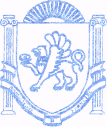 	                   РЕСПУБЛІКА КРИМ	                     РЕСПУБЛИКА КРЫМ	КЪЫРЫМ ДЖУМХУРИЕТИ              БАХЧИСАРАЙСЬКИЙ РАЙОН	                       БАХЧИСАРАЙСКИЙ РАЙОН	 БАГЪЧАСАРАЙ БОЛЮГИ                          АДМІНІСТРАЦІЯ	                                                        АДМИНИСТРАЦИЯ                                             УГЛОВОЕ КОЙ УГЛІВСЬКОГО СІЛЬСЬКОГО  ПОСЕЛЕННЯ      УГЛОВСКОГО СЕЛЬСКОГО ПОСЕЛЕНИЯ          КЪАСАБАСЫНЫНЪ ИДАРЕСИ________________________________________________________________________________________________________________ПОСТАНОВЛЕНИЕот 28 июля 2016г.									№ 27-БОб утверждении Правил определения требованийк закупаемым муниципальными органамимуниципального образования Угловское сельское поселениеБахчисарайского района Республики Крым иподведомственными казенными и бюджетными учреждениями,отдельным видам товаров, работ, услуг(в том числе предельные цены товаров, работ, услуг)В соответствии с пунктом 2 части 4 статьи 19 Федерального закона от 05 апреля 2013 года № 44-ФЗ «О контрактной системе в сфере закупок товаров, работ, услуг для обеспечения государственных и муниципальных нужд», постановлением Правительства Российской Федерации от 02 сентября 2015 года № 926 «Об утверждении Общих правил определения требований к закупаемым заказчиками отдельным видам товаров, работ, услуг (в том числе предельных цен товаров, работ, услуг)», постановлением Совета министров Республики Крым от 15 февраля 2016 года № 47 «Об утверждении Требований к порядку разработки и принятия правовых актов о нормировании в сфере закупок для обеспечения нужд Республики Крым, содержанию указанных актов и обеспечению их исполнения», Постановлением Совета министров Республики Крым от 05 апреля 2016 года №127 «Об утверждении Правил определения требований к закупаемым государственными органами, исполнительными органами государственной власти Республики Крым (подведомственными им казенными и бюджетными учреждениями), Уставом муниципального образования Угловское сельское поселение Бахчисарайского районаПОСТАНОВЛЯЮ: 1. Утвердить Правила определения требований к закупаемым муниципальными органами, подведомственными казенными и бюджетными учреждениями, отдельным видам товаров, работ, услуг (в том числе предельные цены товаров, работ, услуг) согласно приложению.2. Настоящее постановление подлежит опубликованию на официальном портале Правительства Республики Крым на странице Бахчисарайский муниципальный район в разделе «Органы местного самоуправления» «Муниципальные образования Бахчисарайского района» подраздел «Угловское сельское поселение» http://bahch.rk.gov.ru/ и на официальном сайте Угловского сельского совета www.угловскийсовет.рф и вступает в силу с момента его опубликования.3. Контроль за исполнением настоящего постановления возложить на заместителя главы администрации Угловского сельского поселения.Председатель Угловского сельского совета –глава администрации Угловского сельского поселения								Н.Н. СосницкаяПриложениек постановлению администрацииУгловского сельского поселенияБахчисарайского района Республики Крымот 28.07.2016 года № 27-БПравилаопределения требований к закупаемым муниципальными органами муниципального образования Угловское сельское поселение Бахчисарайского района Республики Крым
и подведомственными им казенными и бюджетными учреждениями, отдельным видам товаров, работ, услуг (в том числе предельные цены товаров, работ, услуг)Правила определения требований к закупаемым муниципальными органами муниципального образования Угловское сельское поселение Бахчисарайского района Республики Крым (далее – муниципальные органы) и подведомственными казенными и бюджетными учреждениями, отдельным видам товаров, работ, услуг (в том числе предельные цены товаров, работ, услуг) (далее - Правила) устанавливают порядок определения указанных требований соответствующим кругом лиц.Муниципальные органы утверждают определенные в соответствии с настоящими Правилами требования к закупаемым муниципальными органами, и подведомственными казенными и бюджетными учреждениями отдельным видам товаров, работ, услуг, включающие перечень отдельных видов товаров, работ, услуг, их потребительские свойства (в том числе качество) и иные характеристики (в том числе предельные цены товаров, работ, услуг) (далее - ведомственный перечень).К настоящим Правилам ведомственный перечень составляется по форме согласно приложению 1 на основании обязательного перечня отдельных видов товаров, работ, услуг, в отношении которых определяются требования к их потребительским свойствам (в том числе качеству) и иным характеристикам (в том числе предельные цены товаров, работ, услуг), предусмотренного приложением 2 к настоящим Правилам (далее - обязательный перечень).В отношении отдельных видов товаров, работ, услуг, включенных в обязательный перечень, в ведомственном перечне определяются их потребительские свойства (в том числе качество) и иные характеристики (в том числе предельные цены указанных товаров, работ, услуг), если указанные свойства и характеристики не определены в обязательном перечне.Муниципальные органы в ведомственном перечне определяют значения характеристик (свойств) отдельных видов товаров, работ, услуг (в том числе предельные цены товаров, работ, услуг), включенных в обязательный перечень, в случае, если в обязательном перечне не определены значения таких характеристик (свойств) (в том числе предельные цены товаров, работ, услуг).Отдельные виды товаров, работ, услуг, не включенные в обязательный перечень, подлежат включению в ведомственный перечень при условии, если средняя арифметическая сумма значений следующих критериев превышает 20 процентов:а) доля расходов муниципального органа и подведомственных казенных и бюджетных учреждений на приобретение отдельного вида товаров, работ, услуг для обеспечения муниципальных нужд муниципального образования Угловское сельское поселение Бахчисарайского района Республики Крым за отчетный финансовый год в общем объеме расходов муниципального органа и подведомственных казенных и бюджетных учреждений, на приобретение товаров, работ, услуг за отчетный финансовый год;б) доля контрактов муниципального органа и подведомственных казенных и бюджетных учреждений на приобретение отдельного вида товаров, работ, услуг для обеспечения муниципальных нужд муниципального образования Угловское сельское поселение Бахчисарайского района Республики Крым, заключенных в отчетном финансовом году, в общем количестве контрактов муниципального органа и подведомственных казенных и бюджетных учреждений, на приобретение товаров, работ, услуг, заключенных в отчетном финансовом году.Муниципальные органы при включении в ведомственный перечень отдельных видов товаров, работ, услуг, не указанных в обязательном перечне, применяют установленные пунктом 3 настоящих Правил критерии исходя из определения их значений в процентном отношении к объему осуществляемых муниципальными органами (подведомственными казенными и бюджетными учреждениями) закупок.В ведомственном перечне муниципальные органы вправе установить дополнительные критерии отбора отдельных видов товаров, работ, услуг и порядок их применения, не приводящие к сокращению значения критериев, установленных пунктом 3 настоящих Правил.Муниципальные органы при формировании ведомственного перечня вправе включить в него дополнительно:а) отдельные виды товаров, работ, услуг, не указанные в обязательном перечне и не соответствующие критериям, указанным в пункте 3 настоящих Правил;б) характеристики (свойства) товаров, работ, услуг, не включенные в обязательный перечень и не приводящие к необоснованным ограничениям количества участников закупки;в) значения количественных и (или) качественных показателей характеристик (свойств) товаров, работ, услуг, которые отличаются от значений, предусмотренных обязательным перечнем. При этом такие значения должны быть обоснованы, в том числе с использованием функционального назначения товара, под которым понимается цель и условия использования (применения) товара, позволяющие товару выполнять свое основное назначение, вспомогательные функции или определяющие универсальность применения товара (выполнение соответствующих функций, работ, оказание соответствующих услуг, территориальные, климатические факторы и другое).Значения потребительских свойств и иных характеристик (в том числе предельные цены) отдельных видов товаров, работ, услуг, включенных в ведомственный перечень, устанавливаются:с учетом категорий и (или) групп должностей работников муниципальных органов и подведомственных казенных и бюджетных учреждений, если затраты на их приобретение в соответствии с правилами определения требований к определению нормативных затрат на обеспечение функций муниципальных органов и подведомственных казенных и бюджетных учреждений, утвержденными постановлением администрации Угловского сельского поселения Бахчисарайского района Республики Крым, определяются с учетом категорий и (или) групп должностей работников;с учетом категорий и (или) групп	 должностей работников муниципальных органов, если затраты на их приобретение в соответствии с правилами определения требований к определению нормативных затрат на обеспечение функций муниципальных органов не определяются с учетом категорий и (или) групп должностей работником - в случае принятия соответствующего решения муниципальным органом.Дополнительно включаемые в ведомственный перечень отдельные виды товаров, работ, услуг должны отличаться от указанных в обязательном перечне отдельных видов товаров, работ, услуг кодом товара, работы, услуги в соответствии с Общероссийским классификатором продукции, по видам экономической деятельности.Предельные цены товаров, работ, услуг устанавливаются муниципальными органами в случае, если правилами определения требований к определению нормативных затрат не установлены нормативы цены на соответствующие товары, работы, услуги.Приложение 1к Правилам определения требований к закупаемым муниципальными органами муниципального образования Угловское сельское поселение Бахчисарайского района Республики Крым и подведомственными казенными и бюджетными учреждениями, отдельным видам товаров, работ, услуг (в том числе предельные цены товаров, работ, услуг)Переченьотдельных видов товаров, работ, услуг, их потребительские свойства (в том числе качество) и иные характеристики 
(в том числе предельные цены товаров, работ, услуг) к ним<*> Указывается в случае установления характеристик, отличающихся от значений, содержащихся в обязательном перечне, в отношении которых определяются требования к их потребительским свойствам (в том числе качеству) и иным характеристикам (в том числе предельные цены товаров, работ, услуг).Приложение 2к Правилам определения требований к закупаемым муниципальными органами муниципального образования Угловское сельское поселение Бахчисарайского района Республики Крым и подведомственными им казенными и бюджетными учреждениями, отдельным видам товаров, работ, услуг (в том числе предельные цены товаров, работ, услуг)Обязательный переченьотдельных видов товаров, работ, услуг, их потребительские свойства (в том числе качество) и иные характеристики(в том числе предельные цены товаров, работ, услуг) к нимДополнительный перечень отдельных видов товаров, работ, услуг, определенный муниципальным органомДополнительный перечень отдельных видов товаров, работ, услуг, определенный муниципальным органомДополнительный перечень отдельных видов товаров, работ, услуг, определенный муниципальным органомДополнительный перечень отдельных видов товаров, работ, услуг, определенный муниципальным органомДополнительный перечень отдельных видов товаров, работ, услуг, определенный муниципальным органомДополнительный перечень отдельных видов товаров, работ, услуг, определенный муниципальным органомДополнительный перечень отдельных видов товаров, работ, услуг, определенный муниципальным органомДополнительный перечень отдельных видов товаров, работ, услуг, определенный муниципальным органомДополнительный перечень отдельных видов товаров, работ, услуг, определенный муниципальным органомДополнительный перечень отдельных видов товаров, работ, услуг, определенный муниципальным органомДополнительный перечень отдельных видов товаров, работ, услуг, определенный муниципальным органом1.xxxx2.№п/пКодПо ОКПДНаименованиеотдельныхвидовтоваров,работ,услугТребования к качеству, потребительским свойствам и иным характеристикам (в том числе предельные цены)Требования к качеству, потребительским свойствам и иным характеристикам (в том числе предельные цены)Требования к качеству, потребительским свойствам и иным характеристикам (в том числе предельные цены)Требования к качеству, потребительским свойствам и иным характеристикам (в том числе предельные цены)Требования к качеству, потребительским свойствам и иным характеристикам (в том числе предельные цены)Требования к качеству, потребительским свойствам и иным характеристикам (в том числе предельные цены)Требования к качеству, потребительским свойствам и иным характеристикам (в том числе предельные цены)Требования к качеству, потребительским свойствам и иным характеристикам (в том числе предельные цены)Требования к качеству, потребительским свойствам и иным характеристикам (в том числе предельные цены)Требования к качеству, потребительским свойствам и иным характеристикам (в том числе предельные цены)Требования к качеству, потребительским свойствам и иным характеристикам (в том числе предельные цены)Требования к качеству, потребительским свойствам и иным характеристикам (в том числе предельные цены)№п/пКодПо ОКПДНаименованиеотдельныхвидовтоваров,работ,услугНаименованиехарактеристикиЕдиницаизмеренияЕдиницаизмеренияЗначения характеристикиЗначения характеристикиЗначения характеристикиЗначения характеристикиЗначения характеристикиЗначения характеристикиЗначения характеристикиЗначения характеристикиЗначения характеристики№п/пКодПо ОКПДНаименованиеотдельныхвидовтоваров,работ,услугНаименованиехарактеристикиКод по ОКЕИнаименованиемуниципальные органымуниципальные органымуниципальные органымуниципальные органымуниципальные органыподведомственные муниципальным органам казанные и бюджетные учрежденияподведомственные муниципальным органам казанные и бюджетные учрежденияподведомственные муниципальным органам казанные и бюджетные учрежденияподведомственные муниципальным органам казанные и бюджетные учреждения№п/пКодПо ОКПДНаименованиеотдельныхвидовтоваров,работ,услугНаименованиехарактеристикиКод по ОКЕИнаименованиедолжности категории «руководители»должности категории «руководители»должности категории «помощники (советники)»должности категории «специалисты»должности категории «обеспечивающие специалисты»руководитель казенного учреждения, руководитель бюджетного учреждения, заместитель руководителя казенного учреждения, заместитель руководителя бюджетного учрежденияРуководитель (заместитель руководителя) структурного подразделенияиные должности№п/пКодПо ОКПДНаименованиеотдельныхвидовтоваров,работ,услугНаименованиехарактеристикиКод по ОКЕИнаименованиеруководитель или заместитель руководителяруководитель или заместитель руководителя структурного подразделениядолжности категории «помощники (советники)»должности категории «специалисты»должности категории «обеспечивающие специалисты»руководитель казенного учреждения, руководитель бюджетного учреждения, заместитель руководителя казенного учреждения, заместитель руководителя бюджетного учрежденияРуководитель (заместитель руководителя) структурного подразделенияиные должности123456789101112131415130.02.12Машинывычислительныеэлектронныецифровые 1портативные массой не более 10 кг (ноутбуки, планшетныекомпьютеры;»Размер и тип экрана, вес, тип процессора, частотапроцессора, размер оперативной памяти, объем накопителя, тип жесткого диска, оптический привод, наличие модулей Wi-Fi, Bluetooth, поддержки 3G (UMTS), тип видеоадаптера, время работы, операционная система,предустановленное программное обеспечение, предельная цена230.20.15. Машинывычислительныеэлектронныецифровые прочие, содержащие или не содержащие в одном корпусе одно или два изследующихустройствдляавтоматическойобработкиданных:запоминающиеустройства,устройства(компьютерыперсональные настольные, рабочие станции вывода)Тип(моноблок/системный блок и монитор), размер экрана/монитора, тип процессора, частота процессора, размер оперативной памяти, объем накопителя, тип жесткого диска, оптический привод, тип видеоадаптера, операционная система,предустановленное программное обеспечение, предельная цена330.02.16Устройства ввода/вывода данных, содержащие или несодержащие в одном корпусе запоминающие устройства (принтеры, сканеры, много-функциональные устройства)Метод печати (струйный/лазерный - для принтера/много- функционального устройства), разрешение сканирования (для сканера/многофункционального устройства), цветность (цветной/черно-белый), максимальный формат, скорость печати/сканирования, наличие дополнительных модулей и интерфейсов (сетевой интерфейс, устройства чтения карт памяти и т.д.)432.20.11Аппаратура,передающаядлярадиосвязи, радиовещания и телевидения (телефоны мобильные)Тип устройства (телефон/смартфон), поддерживаемые стандарты, операционная система, время работы, метод управления (сенсорный/кнопочный), количество SIM-карт, наличие модулей и интерфейсов (Wi-Fi, Bluetooth, USB, GPS), стоимость годового владения оборудованием (включая договоры технической поддержки, обслуживания, сервисные договоры) из расчета на одного абонента (одну единицу трафика) в течение всего срока службы, предельная цена383рубльнеболее15тыс.неболее15тыс.не более 10 тыс.не более 5 тыс.неболее10тыс.не более 7 тыс.неболее 5 тыс.534.10.22АвтомобилилегковыеМощностьдвигателя,комплектация251лошадинаясиланеболее200неболее200534.10.22Предельная цена383рубльнеболее 2 млн.неболее1.5млн.Предельная цена634.10.30Средстваавто-транспортныедляперевозки 10 человек и болееМощностьдвигателя,комплектация734.10.41СредстваавтотранспортныегрузовыеМощностьдвигателя,комплектация836.11.11Мебельдлясидения с металлическим каркасомМатериал(металл),обивочные материалыпредельное значение - кожа натуральная;возможныезначения:искусственнаякожа,мебельный (искусственный) мех, искусственная замша (микрофибра), ткань, нетканые материалыпредельное значение - кожа натуральная;возможныезначения:искусственнаякожа,мебельный (искусственный) мех, искусственная замша (микрофибра), ткань, нетканые материалыпредельное значение - искусственная кожа; возможные значения: мебельный (искусственный) мех, искусственная замша (микрофибра), ткань, нетканые материалыпредельноезначение - искусственная кожа; возможныезначения: мебельный (искусственный) мех, искусственная замша (микрофибра), ткань, нетканые материалыпредельноезначение-ткань;возможные значения - нетканыематериалыпре-дельное значение - кожа натуральная; возможные значения: искусственная кожа, мебельный (искусственный) мех, искусственная замша (микрофибра), ткань, нетканые материалыпредельное значение - искусственная кожа; возможные значения: мебельный (искусственный) мех, искусственная замша (микрофибра), ткань, нетканыематериалыпредельноезначение-ткань;возможныезначения-нетканыематериалыпредельное значение- ткань; возможные значения- нетканые материалы936.11.12Мебельдлясидения сдеревяннымкаркасомМатериал (вид древесины)Предельное значение – массив древесины «ценных» пород (твердолиственных и тропических); возможные значения: древесина хвойных и мягко-лиственных пород: береза, лиственница, сосна, ельПредельное значение – массив древесины «ценных» пород (твердолиственных и тропических); возможные значения: древесина хвойных и мягко-лиственных пород: береза, лиственница, сосна, ельвозможные значения: древесина хвойных и мягко-лиственных пород: береза, лиственница, сосна, ельвозможные значения: древесина хвойных и мягко-лиственных пород: береза, лиственница, сосна, ельвозможные значения: древесина хвойных и мягко-лиственных пород: береза, лиственница, сосна, ельвозможные значения: древесина хвойных и мягко-лиственных пород: береза, лиственница, сосна, ельвозможные значения: древесина хвойных и мягко-лиственных пород: береза, лиственница, сосна, ельвозможные значения: древесина хвойных и мягко-лиственных пород: береза, лиственница, сосна, ельВозмож-ные значения: древеси-на хвойных и мягко-лиственных пород: береза, лиственница, сосна, ельВозмож-ные значения: древеси-на хвойных и мягко-лиственных пород: береза, лиственница, сосна, ель936.11.12Мебельдлясидения сдеревяннымкаркасомОбивочные материалыПредельное значение- кожа натуральная;Возмож ные значения: искусственная кожа, мебельный (искусственный) мех, искусственная замша (микрофибра), ткань, нетканые материалыПредельное значение- кожа натуральная;Возмож ные значения: искусственная кожа, мебельный (искусственный) мех, искусственная замша (микрофибра), ткань, нетканые материалыПредельное значение – искусственная кожа; возможные значения: мебельный (искусственный) мех, искусственная замша (микрофибра), ткань, нетканые материалыПредельное значение – искусственная кожа; возмож ные значения: мебельный (искусственный) мех, искусственная замша (микрофибра), ткань, нетканые материалыПредельное значение – ткань; возможные значения: нетканые материалыПредельное значение- кожа натуральная;Возмож ные значения: искусственная кожа, мебельный (искусственный) мех, искусственная замша (микрофибра), ткань, нетканые материалыПредельное значение – искусственная кожа; возмож ные значения: мебельный (искусственный) мех, искусственная замша (микрофибра), ткань, нетканые материалыПредельное значение – ткань; возможные значения: нетканые материалыПредельное значение – ткань; возможные значения: нетканые материалы12345678910111213141510 36.12.12Мебель деревянная для офисов, административных помещений, учебных заведений, учреждений культуры и т.п.Материал (вид древесины)1136.12.12Мебель деревянная для офисов, административных помещений, учебных заведений, учреждений культуры и т.п.Материал (вид древесины)Предельное значение- массив древесины «ценных» пород (твердолиственных и тропических); возможные значения: древесина хвойных и мягко лиственных пород: береза, лиственница, сосна, ельПредельное значение- массив древесины «ценных» пород (твердолиственных и тропических); возможные значения: древесина хвойных и мягко лиственных пород: береза, лиственница, сосна, ель